            JÖSSEBYGDEN ARVIKA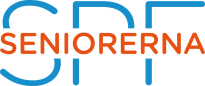         	            Kallelse till ÅRSMÖTE         Torsdagen den 15 februari kl. 14.00 på Korpralen.         Efter traditionella förhandlingar bjuder vi på kaffe och semla.                    	Och lite träning för knoppen i SPF:s ”Hjärnkoll”                                       Hjärtligt välkomna / styrelsen                                                                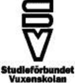 